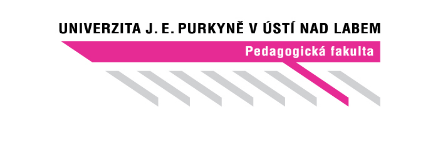 příloha k příkazu děkana PF UJEP č. 3/2023PRACOVNÍ VÝKAZ interního/externího LEKTORA PRACOVNÍ VÝKAZ interního/externího LEKTORA PRACOVNÍ VÝKAZ interního/externího LEKTORA PRACOVNÍ VÝKAZ interního/externího LEKTORA PRACOVNÍ VÝKAZ interního/externího LEKTORA PRACOVNÍ VÝKAZ interního/externího LEKTORA PRACOVNÍ VÝKAZ interního/externího LEKTORA PRACOVNÍ VÝKAZ interního/externího LEKTORA ZaměstnanecZaměstnanecKatedra/centrumKatedra/centrumKatedra/centrum CCV PF UJEPZa měsíc a rokZa měsíc a rokAkademická hodnostAkademická hodnostAkademická hodnostPřehled odpracovaných hodin Přehled odpracovaných hodin Přehled odpracovaných hodin Přehled odpracovaných hodin Přehled odpracovaných hodin Přehled odpracovaných hodin Přehled odpracovaných hodin Přehled odpracovaných hodin Den v měsícipočet hodinod - dood - doKód předmětu a název kurzu dle IS STAG/rozvrhuKód předmětu a název kurzu dle IS STAG/rozvrhuKód předmětu a název kurzu dle IS STAG/rozvrhuKód předmětu a název kurzu dle IS STAG/rozvrhuKód předmětu a název kurzu dle IS STAG/rozvrhuKód předmětu a název kurzu dle IS STAG/rozvrhu1.2.3.4.5.6.7.8.9.10.11.12.13.14.15.16.17.18.19.20.21.22.23.24.25.26.27.28.29.30.31.Celkem00000hodinhodinDatumDatumDatumDatumDatumPodpis pracovníkaPodpis pracovníkaPodpis vedoucího katedry/centraPodpis vedoucího katedry/centraPodpis vedoucího katedry/centraPlatné od 1. 9. 2023